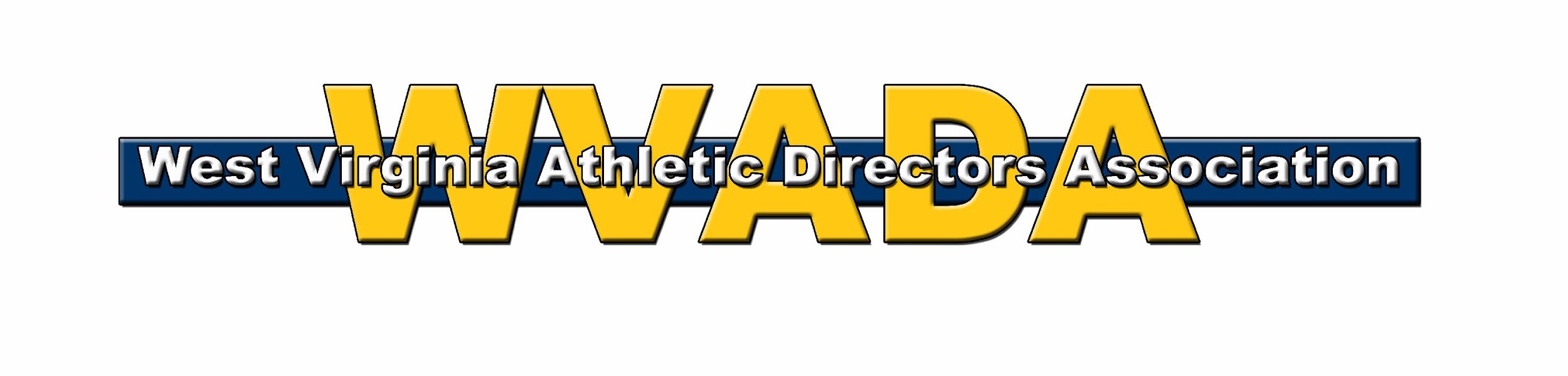 EXHIBITOR FORMWest Virginia Athletic Directors’ Association2023 Annual Conference***Please respond no later than March 17, 2023*** _____ Yes, I plan to attend the WVADA Conference on April 1, 2023   	(Display merchandise with morning set-up until 5:30 p.m.)Name______________________________________Company___________________________________Address____________________________________                            _____________________________________Business Phone_______________________________Email Address:________________________________Sponsorship Package Options____Varsity (conference exhibitor and listed on website)		$225.00____*All-Tournament (exhibitor, website, banner at events, andNorth/South Basketball All-Star game program ad)	$750.00____*All-League (Same as All-League with opportunity forshort presentation about company at conference)		$1,500.00____*All-State (same as All-Tournament and sponsorship of theWVADA Executive Board Page in all WVSSACTournament programs)						$2,500.00	_____ I cannot attend this year, but would like to support the WVADA by               sending a check for $70.00 and catalogs for your registration packets. ______ No, I do not plan to attend the WVADA Conference, but please keep me               on your mailing list.______ No, we cannot attend the Conference but wish to become a sponsor.Please determine which sponsorship package option you want and make yourcheck out to the WVADA or register and pay online at  https://account.familyid.com/ Mail this form along with your check to:Gary Ray166 Avian WayFayetteville, WV 25840Email – gary.ray0649@gmail.com 